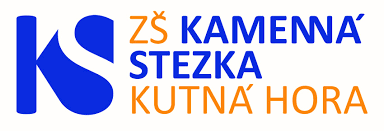 PLÁN ŠKOLNÍHO SPECIÁLNÍHO PEDAGOGA                                                  ŠKOLNÍ ROK 2021 - 2022I. Depistážní činnostvyhledávání a sledování žáků se speciálními vzdělávacími potřebami (pozorování ve vyučování)mapování žáků s NKS (mapování žáků s NKS)spolupráce s výchovným poradcem, vedením školy, tříd. učiteli, ostatními pedagogyúčast na zápisu budoucích prvňáčků II. Diagnostická a intervenční činnost diagnostika speciálních vzdělávacích potřeb žáků, dotazníků, pozorování, screeningů, anamnézy) individuální práce se žákem (realizace speciálně pedagogické péče, činností reedukačních, kompenzačních, stimulačních) skupinové práce s žáky (provádění speciálně pedagogické péče, činností reedukačních, kompenzačních, stimulačních se skupinou žáků)náslechy ve vyučování u žáků vyžadující spec. pedag. přístup, u žáků s novými obtížemi v učení, v chování-následná školní diagnostika, poté diagnostika v PPP (spolupráce s tř. učiteli)vedení záznamů o náslechách ve vyučování (metoda pozorování, následná školní diagnostika-individuální) příprava podkladů a participace na tvorbě individuálního vzdělávacího plánu pro žáka, kooperace s odborníky mimo školu konzultace s pedagogy zaměřené na přípravu a vytvoření individuálního vzdělávacího plánukonzultace s pedagogy a rodiči zaměřené na průběžné vyhodnocování navržených podpůrných opatření pro žáky se speciálními vzdělávacími potřebami průběžná komunikace a kontakty s rodinou žáka se speciálními vzdělávacími potřebami speciálně pedagogické poradenské intervence a služby pro žáky, rodiče, pedag. pracovníky školy konzultace a aktivity s žáky, rodiči a pedagogy  shromažďování a analýza údajů o žákovi, vyhodnocování a interpretace výsledků vyšetření, záznamy o žácích vytyčení hlavních problémů žáka, stanovení individuálního plánu podpory v rámci školy a mimo ni (druh, rozsah, frekvenci, trvání intervenčních činností) příprava a vyhodnocování výsledků individuální a skupinové práce se žákyprůběžné vyhodnocování účinnosti podpůrných opatření, příprava návrhů na úpravy speciálně pedagogické vzdělávací a reedukační činnosti mimo výuku  (individuální, skupinové)LOGOPEDICKÁ prevence žáků  1. a 2. ročníků - pravidelné skupinové činnosti-dechová cvičení, fonační cvičení, cvičení s  mluvidly, artikulační cvičení, sluchové hry a rozvoj slovní zásoby, cvičení JM, grafomotorická  a hudebně pohybová cvičenílogopedická školní diagnostika (mapování žáků s NKS, konzultace se ZK, následné odeslání ke klinic. logopedovi)konzultační hodiny pro pedagogy, konzultační hodiny pro rodiče žáků III. Metodická a koordinační činnostspolupráce se školským poradenským zařízením (PPP, SPC) vedení kartotéky žáků, u kterých je zařazen předmět speciálně pedagogické péčevedení záznamů o náslechách ve vyučování (pozorování, mapování žáků s SVP)metodická pomoc pedagogům při stanovení, vypracování a vyhodnocení PLPP metodická pomoc pedagogům při stanovení, vypracování a vyhodnocení IVP pomoc při realizaci doporučení a opatření vyplývajících ze zpráv odborného vyšetření příprava a průběžná úprava podmínek pro integraci žáků se zdravotním postižením ve škole (spec. pedag. pomůcky, změna prostředí, podmínek pro vzdělávání)KONZULTAČNÍ HODINYŠKOLNÍ PORADENSKÉ PRACOVIŠTĚ – školní speciální pedagogKonzultační hodiny pro rodiče: středa      9: 50 - 10: 35                                                                                                      čtvrtek   14: 00 – 15: 00 Konzultační hodiny pro pedagogy: úterý      8:00 – 8: 30                                                            čtvrtek   14: 00 – 15. 00 Konzultační hodiny pro žáky: pondělí – pátek  9: 30 – 9. 50 (velká přestávka)Jiný termín dle předchozí dohody. Kontakt : 736 752 225, E-mail: marketa.milackova@zskamenka.cz